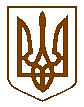 Баришівська  селищна  радаБроварського  районуКиївської  областіVІІІ скликанняР І Ш Е Н Н Я ____.09.2021                                                                                        № проєктПро затвердження Порядку проведення консультацій з громадськістю щодо погодження кандидатури старости Баришівської селищної ради   Відповідно до ст. 13, ст. 26, ст. 54-1 Закону України «Про місцеве самоврядування в Україні», з метою забезпечення участі жителів територіальної громади у здійсненні місцевого самоврядування та визначення процедури погодження кандидатури на посаду старости старостинського округу Баришівської територіальної громади, внесеної селищним головою, селищна рада в и р і ш и л а :Затвердити Порядок проведення консультацій з громадськістю щодо погодження кандидатури старости Баришівської селищної ради, що додається.Виконавчому комітету Баришівської селищної ради забезпечити організацію  проведення консультацій з громадськістю з погодження кандидатур старост на території старостинських округів Баришівської селищної ради.Контроль за виконанням цього рішення покласти на постійну комісію селищної ради з питань регламенту, депутатської діяльності і етики, адміністративно-територіального устрою та взаємодії із засобами масової інформації .Селищний голова                                                  Олександр ВАРЕНІЧЕНКО